2015第三屆WBSC世界盃少棒錦標賽  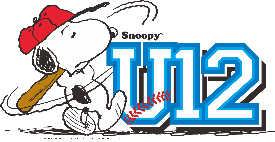 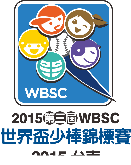 III WBSC U12 BASEBALL WORLD CUP TAINAN, TAIWAN   賽程表            A組：中華台北 - 古巴 - 委內瑞拉 - 韓國 - 巴西 - 俄羅斯    B組：尼加拉瓜 - 美國 - 日本 - 墨西哥 - 澳洲 - 法國* 擲銅板決定主客隊 ／準決賽和決賽開始的比賽地點與比賽時間，將配合電視轉播調整日期時間時間場次組別主隊主隊客隊客隊客隊球場球場7/24(星期五)10:0010:001B尼加拉瓜VSVS美國美國3：153：157/24(星期五)10:0010:002A俄羅斯VSVS古巴古巴0：100：107/24(星期五)14:0014:003B澳洲VSVS日本 日本 0：120：127/24(星期五)14:0014:004A巴西VSVS委內瑞拉委內瑞拉4：114：117/24(星期五)14:0014:005B法國VSVS墨西哥墨西哥0：180：187/24(星期五)17:5000000017:50000000           開幕典禮           開幕典禮           開幕典禮           開幕典禮           開幕典禮           開幕典禮           開幕典禮7/24(星期五)18:3018:306A中華台北VSVS韓國韓國7：27：27/25(星期六)10:0010:007A韓國VSVS俄羅斯俄羅斯12：012：07/25(星期六)10:0010:008B法國VSVS尼加拉瓜尼加拉瓜0：170：177/25(星期六)14:3014:309B美國VSVS日本日本8：08：07/25(星期六)14:3014:3010A古巴VSVS委內瑞拉委內瑞拉8：28：27/25(星期六)14:3014:3011B墨西哥VSVS澳洲澳洲9：19：17/25(星期六)18:301212A巴西VSVS中華台北中華台北2：282：287/26(星期日)10:0010:0013A韓國VSVS巴西巴西3：03：07/26(星期日)10:0010:0014B墨西哥VSVS美國美國2：42：47/26(星期日)14:3014:3015A中華台北VSVS古巴古巴6：56：57/26(星期日)14:3014:3016B澳洲VSVS法國法國8：48：47/26(星期日)14:3014:3017A委內瑞拉VSVS俄羅斯俄羅斯10：410：47/26(星期日)18:301818B日本VSVS尼加拉瓜尼加拉瓜1：51：57/27(星期一)10:0010:0019A委內瑞拉VSVS韓國韓國4：34：37/27(星期一)10:0010:0020B澳洲VSVS美國美國1：131：137/27(星期一)14:3014:3021B法國VSVS日本日本0：210：217/27(星期一)14:3014:3022B尼加拉瓜VSVS墨西哥墨西哥7：47：47/27(星期一)14:3014:3023A古巴VSVS巴西巴西4：14：17/27(星期一)18:302424A俄羅斯VSVS中華台北中華台北0：140：147/28(星期二)10:0010:0025A韓國VSVS古巴古巴3：43：47/28(星期二)10:0010:0026A俄羅斯VSVS巴西巴西2：162：167/28(星期二)14:3014:3027B日本VSVS墨西哥墨西哥2：12：17/28(星期二)14:3014:3028B尼加拉瓜VSVS澳洲澳洲17：217：27/28(星期二)14:3014:3029B美國VSVS法國法國12：112：17/28(星期二)18:3018:3030A中華台北VSVS委內瑞拉委內瑞拉5：25：27/29 (三)休兵日休兵日休兵日休兵日休兵日休兵日休兵日休兵日休兵日休兵日休兵日7/30(星期四)10:0010:0031D組Vfvfbm墨西哥VSVS巴西巴西Consol.歸仁棒球場7/30(星期四)14:3014:3032D組澳洲VSVS俄羅斯俄羅斯Consol.歸仁棒球場7/30(星期四)14:3014:3033D組韓國VSVS法國法國Consol.善化棒球場7/30(星期四)10:0010:0035C組古巴VSVS尼加拉瓜尼加拉瓜Super台南市立棒球場 Stadium7/30(星期四)14:3014:3036C組美國VSVS委內瑞拉委內瑞拉Super台南市立棒球場 Stadium7/30(星期四)18:3018:3034C組中華台北VSVS日本日本Super台南市立棒球場7/31(星期五)10:0010:0037D組Vfvfbm巴西VSVS澳洲澳洲Consol.歸仁棒球場7/31(星期五)14:3014:3038D組墨西哥VSVS韓國韓國Consol.歸仁棒球場7/31(星期五)14:3014:3039D組法國VSVS俄羅斯俄羅斯Consol.善化棒球場7/31(星期五)10:0010:0047C組尼加拉瓜VSVS委內瑞拉委內瑞拉Super台南市立棒球場 Stadium7/31(星期五)14:3014:3046C組古巴VSVS日本日本Super台南市立棒球場 Stadium7/31(星期五)18:3018:3048C組美國VSVS中華台北中華台北Super台南市立棒球場8/1(星期六)10:0010:0043D組Vfvfbm韓國VSVS澳洲澳洲Consol.歸仁棒球場8/1(星期六)14:3014:3044D組墨西哥VSVS俄羅斯俄羅斯Consol.歸仁棒球場8/1(星期六)14:3014:3045D組巴西VSVS法國法國Consol.善化棒球場8/1(星期六)10:0010:0040C組委內瑞拉VSVS日本日本Super台南市立棒球場 Stadium8/1(星期六)14:3014:3042C組美國VSVS古巴古巴Super台南市立棒球場 Stadium8/1(星期六)18:3018:3041C組中華台北VSVS尼加拉瓜尼加拉瓜Super台南市立棒球場   決賽   決賽   決賽   決賽   決賽   決賽   決賽   決賽   決賽   決賽   決賽   決賽8/2(星期日)14:3014:3049C組C組（第三名）VSVSC組（第四名）季軍戰季軍戰台南市立棒球場8/2(星期日)18:3018:3050C組C組（第一名）VSVSC組（第二名）冠軍戰冠軍戰台南市立棒球場8/2(星期日)21:3021:30  閉幕典禮  閉幕典禮  閉幕典禮  閉幕典禮  閉幕典禮  閉幕典禮  閉幕典禮  閉幕典禮台南市立棒球場